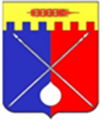 ДУМАТРУНОВСКОГО МУНИЦИПАЛЬНОГО ОКРУГАСТАВРОПОЛЬСКОГО КРАЯР Е Ш Е Н И Ег.                                         с. Донское                                               №О бюджете Труновского муниципального округа Ставропольского края на 2023 год и плановый период 2024 и 2025 годовВ соответствии с Бюджетным кодексом Российской Федерации, Федеральным законом от 06 октября 2003 года № 131-ФЗ «Об общих принципах организации местного самоуправления в Российской Федерации», Положением о бюджетном процессе в Труновском муниципальном округе Ставропольского края, утвержденным решением Думы Труновского муниципального округа Ставропольского края от 20 октября 2020 г. № 23, Дума Труновского муниципального округа Ставропольского краяРЕШИЛА:Принять бюджет Труновского муниципального округа Ставропольского края на 2023 год и плановый период 2024 и 2025 годов       по следующим статьям:Статья 1. Основные характеристики бюджета Труновского   муниципального округа Ставропольского края на 2023 год и плановый период 2024 и 2025 годов1. Утвердить основные характеристики бюджета Труновского муниципального округа Ставропольского края (далее – бюджет муниципального округа) на  2023 год и плановый период 2024 и 2025 годов:1) общий объем доходов бюджета муниципального округа на 2023 год в сумме 1345596,02 тыс. рублей, 2024 год в сумме 1087810,99 тыс. рублей           и на 2025 год в сумме 1000888,39 тыс. рублей;2) общий объем расходов бюджета муниципального округа                                на 2023 год в сумме 1345596,02 тыс. рублей, 2024 год в сумме                           1087810,99  тыс. рублей,  в том числе условно утвержденные расходы                                                    в сумме 13110,00 тыс. рублей и на 2025 год в сумме 1000888,39 тыс. рублей,        в том числе условно утвержденные расходы в сумме 27155,00 тыс. рублей.2. Утвердить источники финансирования дефицита бюджета муниципального округа и погашения долговых обязательств Труновского муниципального округа Ставропольского края на 2023 год и плановый период 2024 и 2025 годов согласно приложению № 1 к настоящему решению.Статья 2. Распределение доходов бюджета муниципального округа на 2023 год  и плановый период 2024 и 2025 годовУтвердить распределение доходов бюджета муниципального округа   по группам, подгруппам и статьям классификации доходов бюджетов бюджетной классификации Российской Федерации на 2023 год и плановый период 2024 и 2025 годов согласно приложению № 2 к настоящему решению.Статья 3. Объем межбюджетных трансфертов, получаемых                     из других бюджетов бюджетной системы Российской ФедерацииУчесть в составе доходов  бюджета муниципального округа:объем межбюджетных трансфертов, получаемых из бюджета Ставропольского края на 2023 год  в сумме  980573,23 тыс. рублей,                на 2024 год в сумме 712822,56 тыс. рублей и на 2025 год                                    в сумме 615463,48 тыс. рублей;Статья 4. Бюджетные ассигнования бюджета муниципального округа на 2023 год и плановый период 2024 и 2025 годов1. Утвердить распределение бюджетных ассигнований по главным распорядителям средств бюджета муниципального округа, разделам, подразделам, целевым статьям (муниципальным программам                                      и непрограммным направлениям деятельности) и группам видов расходов классификации расходов бюджетов в ведомственной структуре расходов бюджета муниципального округа на 2023 год и  плановый период 2024                       и 2025 годов  согласно приложению № 3 к настоящему решению.2. Утвердить распределение бюджетных ассигнований по целевым статьям (муниципальным программам и непрограммным направлениям деятельности) и группам видов расходов классификации расходов бюджетов  на 2023 год и плановый период 2024 и 2025 годов согласно приложению                                  № 4 к настоящему решению.3. Утвердить распределение бюджетных ассигнований по разделам, подразделам классификации расходов бюджетов на 2023 год и плановый период 2024 и 2025 годов согласно приложению № 5 к настоящему решению.4. Утвердить общий объем бюджетных ассигнований на исполнение публичных нормативных обязательств на 2023 год                                              в сумме 200078,45 тыс. рублей, на 2024 год в сумме 133764,55 тыс. рублей,    на 2025 год в сумме 124863,49 тыс. рублей.5. Установить, что в приоритетном порядке обеспечивается погашение долговых обязательств Труновского муниципального округа Ставропольского края  и осуществление расходов бюджета муниципального округа, направленных на:1) оплату труда и начисления на выплаты по оплате труда;2) уплату налогов, сборов и иных платежей;3) социальное обеспечение и иные выплаты населению, а также оплату услуг по перечислению, почтовому переводу (доставке, вручению) социальных выплат населению;4) финансовое обеспечение мероприятий, связанных с профилактикой                и устранением последствий распространения коронавирусной инфекции,                с предотвращением влияния ухудшения экономической ситуации на развитие отраслей экономики на территории Труновского округа Ставропольского края;5) оплату коммунальных услуг и услуг связи;6) приобретение (изготовление) продуктов питания и оплату услуг                    по организации питания для муниципальных учреждений образования Труновского муниципального округа Ставропольского края;7) оплату договоров гражданско-правового характера, заключенных      с физическими лицами, а также оплату услуг по перечислению денежных средств физическим лицам;8) обслуживание и погашение муниципального долга Труновского муниципального округа Ставропольского края;9) предоставление субсидии муниципальным бюджетным учреждениям Труновского муниципального округа Ставропольского края на  финансовое обеспечение выполнения муниципального задания на оказание муниципальных услуг (выполнение работ) в части расходов, указанных                         в пунктах 1-7 настоящей части;10) социальное обеспечение и иные выплаты населению за счет субсидий муниципальным бюджетным учреждениям Труновского муниципального округа Ставропольского края, предоставляемых на цели,                  не связанные с оказанием ими в соответствии с муниципальным заданием муниципальных услуг (выполнением работ);11) финансовое обеспечение мероприятий, источником финансового обеспечения которых являются средства резервного фонда администрации Труновского муниципального округа Ставропольского края;12) реализацию региональных проектов;13) исполнение иных расходных обязательств Труновского муниципального округа Ставропольского края, софинансирование которых осуществляется из краевого бюджета.Очередность финансирования приоритетных расходов бюджета муниципального округа определяется  в порядке, устанавливаемом администрацией Труновского муниципального округа Ставропольского края.6. Главным распорядителям средств бюджета муниципального округа обеспечить направление средств бюджета муниципального округа                 на финансирование расходов, указанных в части 5 настоящей статьи,                  в 2023 году и плановом периоде 2024 и 2025 годов в первоочередном порядке в пределах доведенных лимитов бюджетных обязательств и бюджетных ассигнований на исполнение публичных нормативных обязательств.7. Утвердить объем бюджетных ассигнований дорожного Фонда Труновского муниципального округа Ставропольского края на 2023 год         в сумме 222800,14 тыс. рублей, на 2024 год в сумме 17213,69 тыс. рублей,           на 2025 год в сумме 18142,93 тыс. рублей.8. Субсидии юридическим лицам (за исключением субсидий муниципальным учреждениям), индивидуальным предпринимателям                 и физическим лицам - производителям товаров (работ, услуг), предусмотренные настоящим решением, предоставляются в порядке, устанавливаемом администрацией Труновского муниципального округа Ставропольского края:на привлечение социально ориентированных некоммерческих организаций к профилактике правонарушений, развитие патриотической деятельности несовершеннолетних и молодежи;на оказание на конкурсной основе муниципальной поддержки в виде субсидий  и грантов проектам субъектов малого и среднего предпринимательства.Статья 5. Особенности исполнения бюджета муниципального округа в 2023 году и плановом периоде 2024 и 2025 годов1. Установить в соответствии с пунктом 3 статьи 217 Бюджетного кодекса Российской Федерации, что  основанием для внесения в 2023 году              и плановом периоде 2024 и 2054 годов изменений в показатели сводной бюджетной росписи бюджета муниципального округа является распределение зарезервированных в составе, утвержденных статьей 4, настоящего решения:бюджетных ассигнований на 2023 год в объеме 345,90 тыс. рублей,               на 2024 год в объеме 345,90 тыс. рублей и на 2025 год в объеме                      345,90 тыс. рублей, предусмотренных по разделу «Общегосударственные вопросы», подразделу «Другие общегосударственные вопросы» классификации расходов бюджетов на финансовое обеспечение дополнительных гарантий, обеспечение единовременной денежной выплаты  в связи с выходом на страховую пенсию по старости или инвалидности лиц, замещающих (замещавших) муниципальные должности Труновского муниципального округа Ставропольского края, в соответствии                         с нормативными правовыми актами Труновского муниципального округа Ставропольского края;бюджетных ассигнований на 2023 год в объеме 160,00 тыс. рублей,      на 2024 год в объеме 160,00 тыс. рублей и на 2025 год в объеме 160,00 тыс. рублей предусмотренных по разделу «Общегосударственные вопросы», подразделу «Резервные фонды» классификации расходов бюджетов                на финансовое обеспечение проведения аварийно-восстановительных работ по ликвидации последствий стихийных бедствий и других чрезвычайных ситуаций, выплат пострадавшим от стихийных бедствий и других чрезвычайных ситуаций и иных непредвиденных расходов, за счет средств резервного фонда администрации Труновского муниципального округа Ставропольского края по решению администрации Труновского муниципального округа  Ставропольского края.2. Установить, что финансовое обеспечение бюджетных обязательств, принятых в установленном порядке главными распорядителями средств бюджета муниципального округа и муниципальными казенными учреждениями Труновского муниципального округа Ставропольского края     и не исполненных по состоянию на 1 января 2023 года, осуществляется           в первоочередном порядке в пределах бюджетных ассигнований, утвержденных в установленном порядке соответствующему главному распорядителю бюджетных средств.3. Установить, что остатки субсидий, предоставленных в 2022 году муниципальным бюджетным учреждениям Труновского муниципального округа Ставропольского края на финансовое обеспечение выполнения                     ими муниципального задания, образовавшиеся в связи с недостижением муниципальными бюджетными учреждениями Труновского муниципального округа Ставропольского края установленных муниципальным заданием показателей, характеризующих объем муниципальных услуг (работ), подлежат возврату в бюджет муниципального округа в объемах, соответствующих недостигнутым показателям муниципального задания                  (с учетом допустимых (возможных) отклонений), до 1 марта 2023 года.Установить, что остатки субсидий, предоставленных в 2022 году муниципальным бюджетным учреждениям Труновского муниципального округа Ставропольского края на цели, не связанные с оказанием ими                         в соответствии с муниципальным заданием муниципальных услуг (выполнением работ), подлежат перечислению муниципальными бюджетными учреждениями Труновского муниципального округа Ставропольского края, в доход бюджета муниципального округа в срок          до 15 марта 2023 года в случае отсутствия подтвержденной потребности                     в направлении их на те же цели в соответствии с решением органа местного самоуправления, отраслевого (функционального) органа, входящего в состав администрации Труновского муниципального округа Ставропольского края, осуществляющего функции и полномочия учредителя.4. Установить, что в 2023 году Управлением Федерального казначейства по Ставропольскому краю осуществляется казначейское сопровождение следующих средств бюджета Труновского муниципального округа Ставропольского края, получаемых на основании муниципальных контрактов, договоров (соглашений), контрактов (договоров):1) авансовые платежи по муниципальным контрактам о поставке товаров, выполнении работ, оказании услуг, заключаемым на сумму                        от 50000,00 тыс. рублей;2) авансовые платежи по контрактам (договорам) о поставке товаров, выполнении работ, оказании услуг, заключаемым муниципальными бюджетными учреждениями Труновского муниципального округа Ставропольского края на сумму от 50000,00 тыс. рублей, источником финансового обеспечения которых являются субсидии, полученные                                             в соответствии с абзацем вторым пункта 1 статьи 78.1 и пунктом 1 статьи 78.2 Бюджетного кодекса Российской Федерации.5. Установить, что доходы бюджета муниципального округа от платы за негативное воздействие на окружающую среду, от штрафов, установленных Кодексом Российской Федерации об административных правонарушениях за административные правонарушения в области охраны окружающей среды и природопользования, от административных штрафов, установленных Законом Ставропольского края «Об административных правонарушениях в Ставропольском крае» за административные правонарушения в области охраны окружающей среды                                            и природопользования, от платежей по искам о возмещении вреда, причиненного окружающей среде, в том числе водным объектам, вследствие нарушений обязательных требований, а также от платежей, уплачиваемых при добровольном возмещении вреда, причиненного окружающей среде,                          в том числе водным объектам, вследствие нарушений обязательных требований, направляются на реализацию мероприятий, указанных                             в пункте 1 статьи 166, пункте 1 статьи 751 и пункте 1 статьи 782 Федерального закона «Об охране окружающей среды». Статья 6.  Выплаты отдельным категориям гражданУстановить размер индексации ежемесячной денежной выплаты отдельным категориям граждан, работающим и проживающим  в Труновском муниципальном округе Ставропольского края, установленной решением Думы Труновского муниципального округа Ставропольского края                             от 25 декабря 2020 г. № 108 «О мерах социальной поддержки отдельных категорий граждан, работающих и проживающих в Труновском муниципальном округе Ставропольского края» на 2023 год - 1,055,                          на 2024 год - 1,04, на 2025 год -1,04. Статья 7.  Доходы бюджета Установить, что 30 процентов прибыли муниципальных унитарных предприятий Труновского муниципального округа Ставропольского края, оставшейся  после уплаты ими налогов и сборов и  иных обязательных платежей, подлежат отчислению указанными предприятиями в доход местного бюджета по итогам отчетного года в десятидневный срок после представления в налоговые органы в установленные сроки годовой отчетности по налогу на прибыль.Статья 8.  Долговая политика и муниципальный долг1. Установить верхний предел муниципального внутреннего долга Труновского муниципального округа Ставропольского края                                            на 01 января 2024 года по долговым обязательствам Труновского муниципального округа Ставропольского края  в сумме 0,00 тыс. рублей,                   в том числе по муниципальным гарантиям в сумме 0,00 тыс. рублей,                                               на 01 января 2025 года  по долговым обязательствам Труновского муниципального округа Ставропольского края в сумме 0,00 тыс. рублей,                    в том числе  по муниципальным гарантиям в сумме 0,00 тыс. рублей,                   на 01 января 2026 года по долговым обязательствам Труновского муниципального округа Ставропольского края в сумме 0,00 тыс. рублей,         в том числе по муниципальным гарантиям в сумме 0,00 тыс. рублей.2. Установить объем расходов на обслуживание муниципального внутреннего долга Труновского муниципального округа Ставропольского края в 2023 году в сумме 0,00 тыс. рублей, в 2024 году в сумме                             0,00 тыс. рублей, в 2025 году в сумме 0,00 тыс. рублей.3. Утвердить программу муниципальных внутренних заимствований Труновского муниципального округа Ставропольского края на 2023 год         и плановый период 2024 и 2025 годов согласно приложению                                    № 6  к настоящему решению.4. Установить, что в 2023 году и плановом периоде 2024 и 2025 годов муниципальные гарантии Труновского муниципального округа Ставропольского края не предоставляются.Статья 9. Лимит предоставления налоговых кредитовУстановить лимит предоставления налоговых кредитов на 2023 год        в сумме 0,00 тыс. рублей, на 2024 год в сумме 0,00 тыс. рублей, на 2025 год      в сумме 0,00 тыс. рублей. Статья 10. Вступление в силу настоящего решенияНастоящее решение вступает в силу с 01 января 2023 года и подлежитопубликованию в муниципальной газете «Труновский вестник». Председатель Думы Труновского муниципального округаСтавропольского края                                                                             Х.Р. Гонов